AUTOMOTIVE COLLISION REPAIR 47.0600.30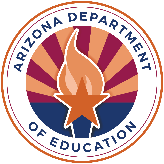 TECHNICAL STANDARDSAn Industry Technical Standards Validation Committee updated the program technical standards by aligning them to the recently updated Automotive Service Excellence (ASE) Task and Standards List and the Tool and Equipment Lists. Students completing the program are eligible to earn the ASE Certification. The Arizona Career and Technical Education Quality Commission, the validating authority for the Arizona Skills Standards Assessment System, endorsed these standards on January 24, 2024.Note: Arizona’s Professional Skills are taught as an integral part of the Automotive Collision Repair program.AUTOMOTIVE COLLISION REPAIR 47.0600.30TECHNICAL STANDARDSAn Industry Technical Standards Validation Committee updated the program technical standards by aligning them to the recently updated Automotive Service Excellence (ASE) Task and Standards List and the Tool and Equipment Lists. Students completing the program are eligible to earn the ASE Certification. The Arizona Career and Technical Education Quality Commission, the validating authority for the Arizona Skills Standards Assessment System, endorsed these standards on January 24, 2024.Note: Arizona’s Professional Skills are taught as an integral part of the Automotive Collision Repair program.The Technical Skills Assessment for Automotive Collision Repair is available SY2024-2025.The Technical Skills Assessment for Automotive Collision Repair is available SY2024-2025.STANDARD 1 .0 PERFORM NON-STRUCTURAL ANALYSIS AND DAMAGE REPAIRSTANDARD 1 .0 PERFORM NON-STRUCTURAL ANALYSIS AND DAMAGE REPAIR1.1Use proper personal safety equipment and take necessary precautions with hazardous operations and materials in accordance with federal, state, and local regulations1.2Use OEM (Original Equipment Manufacturer/Manufacturing) procedures to identify material and composition of the vehicle being repaired (i.e., mid steel, high strength steel, ultra-high strength steel, aluminum, composites, carbon fiber, etc.)1.3Use procedures and precautions that apply to the vehicle being repaired1.4Identify vehicle system precautions and/or inspections and recommended procedure before inspecting or replacing components [i.e., supplemental restraint system (SRS), advanced driver assistance systems (ADAS), hybrid/electric/alternative fuel vehicles, locations, etc.]1.5Perform vehicle clean-up; complete quality control using a checklist on operations performed (e.g., review estimate and develop a repair plan; secure and store any items in the repair area; remove necessary trim and panels for repair, and bag and tag hardware; vacuum glass from doors, quarters, and floors; and wipe clean any materials on panels and interior parts)1.6Review damage report and analyze damage to determine appropriate methods for overall repair and develop and document a repair plan1.7Inspect, remove, protect, label, store, inventory, and reinstall exterior trim and moldings1.8Inspect, remove, protect, label, store, inventory, and reinstall interior trim and components1.9Inspect, remove, protect, label, store, inventory, and reinstall body panels and components that may interfere with or be damaged during repair1.10Inspect, remove, protect label, store, inventory, and reinstall vehicle mechanical and electrical components that may interfere with or be damaged during repair1.11Protect panels, glass, interior parts, and other vehicles adjacent to the repair area1.12Wash entire vehicle with soap and water and complete pre-repair inspection checklist (e.g., secure and store any items in the way of vehicle repair; remove and store any item removed for repair; bag and tag any hardware for easy reassembly; wash vehicle with soap and water; and cover any adjacent panels, glass, and trim to protect from damage during repair) 1.13Prepare damaged area using water-based and solvent-based cleaners1.14Remove corrosion protection, undercoating, sealers, and other protective coatings as necessary to perform repairs1.15Inspect, remove, and reinstall repairable plastics and other components for off-vehicle repairSTANDARD 2.0 PERFORM OUTER BODY PANEL REPAIRS, REPLACEMENTS, AND ADJUSTMENTSSTANDARD 2.0 PERFORM OUTER BODY PANEL REPAIRS, REPLACEMENTS, AND ADJUSTMENTS2.1Inspect, remove, replace, and align hood, hood hinges, and hood latch2.2Inspect, remove, replace, and align deck lid, lid hinges, and lid latch2.3Inspect, remove, replace, and align doors, latches, hinges, and related hardware2.4Inspect, remove, replace, and align tailgates, hatches, liftgates, and sliding doors2.5Inspect, remove, replace, overhaul, and align bumpers, covers, reinforcement, guards, impact absorbers, and mounting hardware2.6Inspect, remove, replace, and align fenders, and related panels2.7Restore corrosion protection during and after the repair2.8Replace seam sealer to match OEM appearance2.9Restore sound deadeners and foam materials2.10Identify one-time use fasteners2.11Inspect, identify labels/decals, and replace as necessary 2.12Follow manufacture guidelines when applying heat to non-structural components during repairSTANDARD 3.0 PERFORM METAL FINISHING AND BODY FILLINGSTANDARD 3.0 PERFORM METAL FINISHING AND BODY FILLING3.1Prepare a panel for body filler by abrading or removing the coatings; featheredge, refine scratches, and clean the surface before the application of body filler3.2Locate and repair surface irregularities and straighten contours on a damaged body panel using power tools, hand tools, and weld-on pulling attachments3.3Demonstrate hammer and dolly techniques3.4Heat shrink stretched panel areas to proper contour3.5Cold shrink stretched panel areas to proper contour3.6Identify body filler defects and correct the cause and conditions (i.e., pinholing, ghosting, staining, over catalyzing, etc.)3.7Identify different types of body fillers3.8Shape body filler to contour and finish sanding3.9Perform proper metal finishing techniques for aluminum3.10Perform proper application of body filler to aluminum3.11Locate and repair surface irregularities and straighten contours on a damaged panel using Glue-Pulling Dent Repair (GPDR)3.12Mix and apply body fillerSTANDARD 4.0 DETERMINE MOVEABLE GLASS AND HARDWARE REQUIREMENTSSTANDARD 4.0 DETERMINE MOVEABLE GLASS AND HARDWARE REQUIREMENTS4.1Inspect, adjust, overhaul, repair, or replace window regulators, run channels, glass, power mechanisms, and related controls4.2Inspect, adjust, repair, remove, reinstall, or replace weather-stripping4.3Inspect, remove, repair or replace, and adjust removable power-operated roof panel and hinges, latches, guides, handles, retainer, and controls of sunroofsSTANDARD 5.0 PERFORM PLASTICS, ADHESIVES, AND WELDING REPARABILITYSTANDARD 5.0 PERFORM PLASTICS, ADHESIVES, AND WELDING REPARABILITY5.1Identify the types of plastics and determine reparability5.2Identify location of damage relative to safety systems (ADAS); determine repairability according to manufacturer repair procedures5.3Clean and prepare the surface of plastic parts and identify the types of plastic repair procedures5.4Repair rigid, semi-rigid, and flexible plastic panels5.5Remove, replace, or repair damaged areas of rigid exterior composite panels5.6Repair plastic parts by welding (e.g., nitrogen and airless)5.7Perform a single-sided adhesively bonded cosmetic repair5.8Perform a double-sided adhesively bonded repair5.9Perform an adhesively bonded or welded tab repair5.10Shape and reform damaged plasticSTANDARD 6.0 APPLY SAFETY PRECAUTIONS WHEN PAINTING AND REFINISHINGSTANDARD 6.0 APPLY SAFETY PRECAUTIONS WHEN PAINTING AND REFINISHING6.1Select and use the proper personal safety equipment for surface preparation, spray gun and related equipment operation, paint mixing, matching and application, paint defects, and detailing (i.e., gloves, suits, hoods, eye and ear protection, etc.) and take necessary precautions with hazardous operations and materials according to federal, state, and local regulations6.2Identify safety and personal health hazards according to OSHA guidelines, the “Right to Know Law”, and Safety Data Sheet (SDS) information6.3Inspect spray environment and equipment to ensure compliance with federal, state, and local regulations, and for safety and cleanliness hazards6.4Select and use a NIOSH approved respiratory protection system (supplied air/fresh air make up recommended) and perform proper maintenance in accordance with OSHA Regulation 1910.134 and applicable state and local regulations6.5Perform vehicle clean-up and complete quality control using a checklist on operations performed (e.g., use soap, water, and sponge to wash vehicle, wheel wells, wheels, door jams, hood, and truck jams; dry vehicle using an absorbent towel; clean all glass and chrome; in booth, pick up any loose paper and tape; sweep, clean floor and walls, and remove water from floors and walls with broom and squeegee)6.6Demonstrate knowledge of the process for tracking of expelled volatile organic compounds (VOCs)6.7Follow federal, state, and local regulations regarding the handling and disposal of refinishing waste productsSTANDARD 7.0 PERFORM SURFACE PREPARATION FOR PAINTING AND REFINISHINGSTANDARD 7.0 PERFORM SURFACE PREPARATION FOR PAINTING AND REFINISHING7.1Inspect, remove, store, protect, and replace exterior trim and components necessary for proper surface preparation7.2Wash entire vehicle with soap and water and use appropriate cleaner to remove contaminants7.3Remove paint finish as needed7.4Properly sand areas to be refinished7.5Identify and select appropriate sandpaper to featheredge areas to be refinished7.6Apply suitable metal treatment or primer in accordance with total product systems7.7Mask and protect other areas that will not be refinished7.8Demonstrate different masking techniques (i.e., recess/back masking, foam door type, etc.)7.9Mix primer, primer surfacer, and primer sealer following the paint technical data sheet instructions according to the manufacturer7.10Apply primer onto surface of repaired area, demonstrating control of primer application by keeping the areas as small as possible7.11Force curing and drying of primer coating following paint manufacturers technical data sheet7.12Apply two-component finishing filler to minor surface imperfections7.13Guide coat and block sand area with correct grade/grit sandpaper to which primer surfacer has been applied7.14Dry sand area to which two-component finishing filler has been applied7.15Remove dust from area to be refinished, including cracks or moldings of adjacent areas7.16Clean area to be refinished using a recommended final cleaning solution7.17Prepare adjacent panels for blending using paint manufacturers procedures7.18Identify the types of rigid, semi-rigid or flexible plastic parts to be refinished; determine the materials needed, preparation, and refinishing procedures7.19Identify metal parts to be refinished and determine the materials needed, preparation, and refinishing procedures7.20Identify refinishing guidelines for stationary glass flange areas to be refinishedSTANDARD 8.0 PERFORM SPRAY GUN AND RELATED EQUIPMENT OPERATIONSTANDARD 8.0 PERFORM SPRAY GUN AND RELATED EQUIPMENT OPERATION8.1Inspect, clean, and determine condition of spray guns and related equipment (e.g., air hoses, regulators, air lines, air source, spray environment, and filters)8.2Select spray gun setup (e.g., fluid needle, nozzle, and cap) for product being applied8.3Test and adjust spray gun using fluid, air and pattern control valvesSTANDARD 9.0 PERFORM DAMAGE ANALYSISSTANDARD 9.0 PERFORM DAMAGE ANALYSIS9.1Identify components to be removed to gain access to damaged areas9.2Analyze damage to determine appropriate methods in accordance with manufacturers recommendations and guidelines9.3Determine the direction, point(s) of impact, and extent of direct, indirect, and inertia damage9.4Perform visual inspection of non-structural components and members9.5 Determine parts, components, material type(s), and procedures necessary for a proper repair9.6Identify suspension, electrical, and mechanical component physical damage9.7Identify single (one time) use componentsSTANDARD 10.0 PERFORM ESTIMATIONSTANDARD 10.0 PERFORM ESTIMATION10.1Record customer/vehicle owner information10.2Record vehicle identification number (VIN) information, including nation of origin, make, model, restraint system, body type, production date, engine type, build data, and assembly plant10.3Record vehicle mileage and options, including trim level, paint code, transmission, accessories, and modifications10.4Identify safety systems and determine precautions, inspections, and replacement items as required10.5Apply appropriate estimating and parts nomenclature (terminology)STANDARD 11.0 DETERMINE VEHICLE CONSTRUCTION AND PARTS IDENTIFICATIONSTANDARD 11.0 DETERMINE VEHICLE CONSTRUCTION AND PARTS IDENTIFICATION11.1Identify type of vehicle construction (e.g., unibody, body-over-frame, and alternates)11.2Recognize the different collision damage between unibody and body-over-frame vehicles11.3Identify impact energy absorbing components11.4Identify different types of substrates (i.e., steel types, aluminum, magnesium, plastic, composites, etc.) and determine reparability11.5Identify vehicle glass components and repair/replacement procedures11.6Identify add-on accessories11.7Recognize different vehicle joining/attaching methods (e.g., welding, adhesives, and rivets)STANDARD 12.0 PERFORM MECHANICAL AND ELECTRICAL COMPONENT OPERATIONS FOR SUSPENSION AND STEERING, FUEL INTAKE, AND EXHAUST SYSTEMS (ELECTRICAL – Note: All tasks in this section refer to low voltage system and components only.)STANDARD 12.0 PERFORM MECHANICAL AND ELECTRICAL COMPONENT OPERATIONS FOR SUSPENSION AND STEERING, FUEL INTAKE, AND EXHAUST SYSTEMS (ELECTRICAL – Note: All tasks in this section refer to low voltage system and components only.)12.1Reinstall wheels and tighten lug nuts to manufacturer specification using a torque wrench 12.2Remove, replace, and recharge battery12.3Check operation and aim headlamp assemblies and fog/driving lamps12.4Remove and replace horn(s); check operation12.5Check operation of wiper/washer systems12.6Remove and replace air intake components 